 Cittadini, risparmiatori o consumatori? La tutela del risparmio tra Costituzione e diritto dell'UECamilla BuzzacchiUniversità di Milano-BicoccaGiovedì 10 maggio, ore 12.00-14.00Aula A4 – Polo Umanistico, Via degli AdelardiDipartimento di Economia e ManagementI Lunch Seminars sono promossi e organizzati daLeonzio Rizzo e Antonio MusolesiPer informazioni: lunchseminar@unife.it 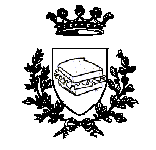 